这是什么神仙公司——白山云科技2019春季校园招聘启动一、白山是谁？我们是全球云链服务提供商为企业客户提供数据传输、存储、治理和安全服务网络覆盖79%中国网民和2亿海外用户核心管理团队平均17年行业经验300+项技术专利申请服务微软、小米、华晨宝马、中船重工等400+行业领先客户二、白山的优势？骨灰级校招史5大优势硅谷范儿的独特办公环境令人发指的全套福利行业大咖导师及家人般的温暖超越预期的价值回报一骑绝尘的成长速度三、招聘职位职位1：大客户销售经理  北京  招聘人数：5人岗位职责： 1、负责客户资源拓展与客户线索挖掘； 2、负责客户关系维护与新业务需求解决方案设计与推进；3、完成与勇于突破公司业绩目标。任职要求：1、硕士以上学历，专业不限；2、在校期间参加过社会实践，并有成功案例者优先； 3、沟通表达能力强，具有极强的人际交往能力；4、抗压能力强，具有极强的寻求突破的意愿。职位2：海外BD专员  北京  招聘人数：5人岗位职责： 1、对接海外资源需求，协助海外项目分析并跟进项目进度；2、完善海外产品方案，推进海外产品的收入增长；3、市场竞争信息的调研分析，及时跟踪市场动态变化；4、协助进行合作伙伴对接，推进内外部需求的沟通落地。任职要求：1、计算机、网络相关专业本科以上学历；2、有CCNA等网络认证优先考虑； 3、快速学习能力，良好的自驱力，极强的人际沟通能力；4、沟通表达能力强，抗压能力强。职位3：市场专员  北京   招聘人数：3人岗位职责：1、负责市场活动策划和执行工作；2、负责产品市场增长；3、负责行业市场调研。任职要求：1、本科及以上学历，专业不限；2、有理科背景或对互联网产品技术有极大兴趣者优先；3、在校期间担任学生会干部与组织部部长者优先；4、有想法、有脑洞，能不断创新和超越。职位4：公关专员  北京   招聘人数：3人岗位职责：1、内容创作，包括新闻稿、深度稿、创意文案、高层演讲等；2、媒体渠道开拓与管理；3、市场营销支持与配合。任职要求：1、本科及以上学历，专业不限；2、善于分析解决问题，准确、简练、流畅的写作能力；3、有创意和落地能力；4、情绪管理能力强，善于沟通，有一定抗压能力；5、有理科背景或对互联网产品技术有悟性有兴趣者优先。职位5：采购专员  北京   招聘人数：3人职责描述：1、负责采购平台系统的信息管理；2、负责供应商往来对接和管控；3、负责采购合同的全流程落地与管理，协助做好采购流程的控制,并提出优化建议。任职要求：1、理工科相关专业本科以上学历；2、具有良好的职业道德，诚实正直，性格踏实、严谨认真；3、快速学习能力，超强的计划与执行力，对数字敏感，逻辑思维清晰；4、良好的表达沟通能力，较强的抗压能力和团队合作精神。四、招聘流程面向对象：2019应届毕业生简历投递：3月7日～3月21日线下宣讲：3月13日～3月20日笔试面试：3月13日～3月21日offer发放：面试当天五、春招行程宣讲会：3月13日 贵州大学 北校区 中山园3楼1号多媒体教室openday：北京 3月20日 白山北京办公区openday流程：公司参观+合伙人宣讲+师兄姐交流+笔试+面试+offer六、offer直通车简历投递邮箱：zhaopin@baishancloud.com联系电话：周女士 18611263896网申链接：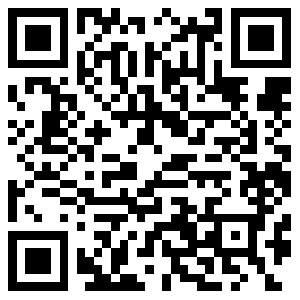 扫码报名参加北京春招openday：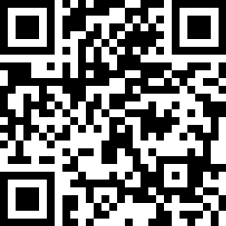 扫码报名参加贵州大学宣讲会：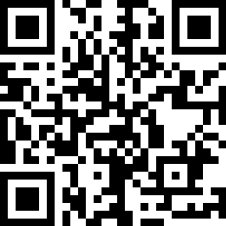 欢迎登陆白山官网，了解更多信息：https://www.baishan.com